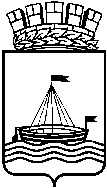 Муниципальное автономное дошкольное образовательное учреждение  детский сад  №65 города ТюмениКАРТАТЕКАдинамических пауз для детей младшего, среднего, старшего, дошкольного возраста.                                                                                                                                      Воспитатель:Андрейчикова А.С.г. Тюмень 2018Младший дошкольный возрастБольшой — маленькийСначала буду маленьким,К коленочкам прижмусь.Потом я вырасту большим,До лампы дотянусь.Дети выполняют движения по тексту стихотворения.По ровненькой дорожкеПо ровненькой дорожке,                Дети идут шагом,По ровненькой дорожкеШагают наши ножки,Раз-два, раз-два,По камешкам, по камешкам,      прыгают на двух ногах,По камешкам, по камешкам...В яму — бух!        приседают на корточкиРаз-дваМы становимся все выше,Достаем руками крыши.Раз-два — поднялись,Раз-два — руки вниз.КленВетер тихо клен качает,Влево, вправо наклоняет.Раз — наклонИ два наклон.Зашумел листвою клен.Руки подняты вверх, движения по тексту.Три медведяТри медведя шли домой        Дети шагают на месте вперевалочкуПапа был большой-большой.    Поднять руки над головой, потянуть вверх.Мама с ним поменьше ростом,Руки на уровне груди.
А сынок — малютка просто.      Присесть.
Очень маленький он был,        Присев,   качаться  по-медвежьи.
С погремушками ходил.        Встать, руки перед грудью сжаты в кулаки.Дзинь-дзинь, дзинь-дзинь.        Дети имитируют игру с погремушками.ПальчикиЭтот пальчик хочет спать,Этот пальчик лег в кровать.Этот пальчик чуть вздремнул.Этот пальчик уж уснул.Этот крепко, крепко спит.Тише, тише, не шумите!Солнце красное взойдет,Утро красное придет,Будут птички щебетать,Будут пальчики вставать.Дети поочередно загибают одной рукой пальчики противоположной руки и держат их в кулачке. На слова «будут пальчики вставать» дети поднимают руку вверх и распрямляют пальчики.ЗайкаСкок-поскок, скок-поскок,Зайка прыгнул на пенек.Зайцу холодно сидеть,Нужно лапочки погреть,Лапки вверх, лапки вниз,На носочках подтянись,Лапки ставим на бочок,На носочках скок-поскок.А затем вприсядку,Чтоб не мерзли лапки.Движения по тексту стихотворения.Один, два, три, четыре, пятьОдин, два, три, четыре, пять — топаем ногами,Один, два, три, четыре, пять — хлопаем руками,Один, два, три, четыре, пять — занимаемся опять.А в лесу растёт черникаА в лесу растёт черника,Земляника, голубика.Чтобы ягоду сорвать,Надо глубже приседать.(Приседания.)Нагулялся я в лесу.Корзинку с ягодой несу.(Ходьба на месте.)Аист(Спина прямая, руки на поясе. Дети плавно и медленно поднимают то правую, то левую ногу, согнутую в колене, и также плавно опускают. Следить за спиной.)—Аист, аист длинноногий,
Покажи домой дорогу.(Аист отвечает.)—Топай правою ногою,
Топай левою ногою,
Снова — правою ногою,
Снова — левою ногою.
После — правою ногою,
После — левою ногою.Весёлые гуси(Музыкальная физкультминутка)(Дети поют и выполняют разные движения за педагогом.) Жили у бабусиДва весёлых гуся:Один серый,Другой белый,Два весёлых гуся.Вытянули шеи–У кого длиннее!Один серый, другой белый,У кого длиннее!Мыли гуси лапкиВ луже у канавки.Один серый, другой белый,Спрятались в канавке.Вот кричит бабуся:Ой, пропали гуси!Один серый,Другой белыйГуси мои, гуси!Выходили гуси,Кланялись бабусеОдин серый, другой белый,Кланялись бабусе.Весёлые прыжкиРаз, два — стоит ракета.Три, четыре — самолёт.Раз, два — хлопок в ладоши, (Прыжки на одной и двух ногах.)А потом на каждый счёт.Раз, два, три, четыре -Руки выше, плечи шире.Раз, два, три, четыре -И на месте походили. (Ходьба на месте.)ВетерВетер дует нам в лицо,Закачалось деревцо.Ветер тише, тише, тише.Деревцо всё выше, выше.(Дети имитируют дуновение ветра, качая туловище то в одну, то в другую сторону. На слова «тише, тише» дети приседают, на «выше, выше» — выпрямляются.)Глазки видят всё вокруг
Обведу я ими круг.
Глазком видеть всё дано -
Где окно, а где кино.
Обведу я ими круг,
Погляжу на мир вокруг.
Раз, два, три, четыре, пять 
Раз, два, три, четыре, пять –
Все умеем мы считать. 
Раз! Подняться потянуться.
Два! Согнуться, разогнуться.
Три! В ладоши три хлопка,
Головою три кивка.
На четыре - руки шире.
Пять - руками помахать. 
Шесть - за парту тихо сесть.БуратиноБуратино своим блинным любопытным носом рисует. Все упражнения сопровождаются движениями глаз.Видят глазки всё вокругГлазки видят всё вокруг, 
Обведу я ими круг. 
Глазком видеть всё дано- 
Где окно, а где кино. 
Обведу я ими круг, 
Погляжу на мир вокруг.ЧасыТик-так, тик-так,Все часы идут вот так.Тик- так, тик-так.(наклоны головы к плечам)Смотри скорей, который час.Тик-так, тик-так.(раскачивания туловища)Налево – раз, направо – раз,Тик-так, тик-так.(наклоны туловища влево – вправо)Мы тоже можем так.Средний дошкольный возраст.ОсеньМы, листики осенние,На веточках сидели.Дунул ветер – полетели.Мы летели, мы летелиИ на землю сели.Ветер снова набежалИ листочки все поднял,Повертел их, покрутилИ на землю опустил.ДождикПриплыли тучки дождевые:- Лей, дождь, лей!Дождинки пляшут, как живые!!!- Пей, земля, пей!И деревце, склоняясь,Пьет, пьет, пьет!А дождь неугомонныйЛьет, льет, льет.СчиталкаЯ прошу поднятьсяВас – это «раз»,Повернулась голова-Это «два».Руки вниз, вперед,Смотри – это «три».С силой их к плечамПрижать – это «пять».Всем ребятам тихоСесть – это «шесть»По сугробамМы шагаем по сугробам,По сугробам крутолобым.Поднимай повыше ногу, проложи другим дорогу.Очень долго мы шагали, наши ноженьки усталиСейчас сядем, отдохнем, а потом гулять пойдем      У рекиК речке быстро мы            спустились,Наклонились и умылись.Раз, два, три, четыре,Вот так словно освежились.А теперь поплыли дружноДелать так руками нужно.Вместе – раз, это брасс,Одной, другой – это крольВсе как один плывем,               как дельфинвышли на берег крутойи отправились домой.Засолка капустыМы капусту рубим (3 р.)Мы морковку трем (3 р.)Мы капусту солим (3 р.)Мы капусту жмем. (3 р.)Ванька- встань-каВанька – встань-ка,Ванька – встань-ка,Приседай-ка,Приседай-ка,Будь послушен,Ишь какой!Нам не справиться с тобой!Три медведяТри медведя шли домой.(ходьба на месте вперевалочку)Папа был большой-большой,(руки поднять над головой, потянуться)Мама с ним поменьше ростом,(руки на уровне груди)А сынок – малютка просто.(присесть)Очень маленький он был,(присесть и покачаться)С погремушкою ходил,(руки перед грудью сжать в кулаки)Дзинь-дзинь,Дзинь-дзинь.(имитация игры на погремушке)МатрешкиХлопают в ладошки                Хлопок в ладоши перед собой,Дружные матрешки.                Повторить хлопки еще раз.                         На ногах сапожки,                Правую ногу вперед на пятку, левую ногуТопают матрешки.                Вперед на пятку, руки на пояс, затем в И.П.Влево, вправо наклонись,        Наклоны вправо – влево.Всем знакомым поклонись.                Наклон головы вперед с поворотом туловищаДевчонки озорные,                Наклоны головы вправо-влево.Матрешки расписные.                Наклон назад, руки в стороны, откинуться на спинку стула.В сарафанах наших пестрых                 Повороты туловища направо-налево, руки к плечам, повторить повороты туловища еще раз Вы похожи словно сестры.                         Ладушки, ладушки,                         Хлопок в ладоши перед собой.Веселые матрешки.                Хлопок по парте, повторить еще раз.А часы идут, идутТик-так, тик-так,В доме кто умеет так?Это маятник в часах,Отбивает каждый такт (Наклоны влево-вправо.)А в часах сидит кукушка,У неё своя избушка. (Дети садятся в глубокий присед.)Прокукует птичка время,Снова спрячется за дверью, (Приседания.)Стрелки движутся по кругу.Не касаются друг друга. (Вращение туловищем вправо.)Повернёмся мы с тобойПротив стрелки часовой. (Вращение туловищем влево.)А часы идут, идут, (Ходьба на месте.)Иногда вдруг отстают. (Замедление темпа ходьбы.)А бывает, что спешат,Словно убежать хотят! (Бег на месте.)Если их не заведут,То они совсем встают. (Дети останавливаются.)БабочкаСпал цветок и вдруг проснулся, (Туловище вправо, влево.)Больше спать не захотел, (Туловище вперед, назад.)Шевельнулся, потянулся, (Руки вверх, потянуться.)Взвился вверх и полетел. (Руки вверх, вправо, влево.)Солнце утром лишь проснется,Бабочка кружит и вьется. (Покружиться.)БелкиБелки прыгают по веткам.Прыг да скок, прыг да скок!Забираются нередкоВысоко, высоко! (Прыжки на месте.)Будем в классики игратьБудем в классики играть,На одной ноге скакать.А теперь ещё немножкоНа другой поскачем ножке. (Прыжки на одной ножке.)Будем прыгать, как лягушкаБудем прыгать, как лягушка,Чемпионка-попрыгушка.За прыжком — другой прыжок,Выше прыгаем, дружок! (Прыжки.)Ванька-встанькаВанька-встанька, (Прыжки на месте.)Приседай-ка. (Приседания.)Непослушный ты какой!Нам не справиться с тобой! (Хлопки в ладоши.)Старший дошкольный возрастОсень, осеньОсень, осень, /трем ладошки друг о другаПриходи!/ зажимаем кулаки по очередиОсень, осень,/ трем ладошки друг о другаПогляди!/ ладони на щекиЛистья желтые кружатся,/ плавное движение ладонямиТихо на землю ложатся./ ладони гладят по коленямСолнце нас уже не греет,/ сжимаем и разжимаем кулаки по очередиВетер дует все сильнее,/ синхронно наклоняем руки в разные стороныК югу полетели птицы,/ «птица» из двух скрещенных рукДождик к нам в окно стучится. /барабанить пальцами тo по одной, то подругой ладониШапки, куртки надеваем /имитируемИ ботинки обуваем /топаем ногамиЗнаем месяцы: /ладони стучат по коленямСентябрь, и Октябрь, и Ноябрь. /кулак, ребро, ладоньОвощиВ огород пойдем, маршировать на местеУрожай соберем. идти по кругу, взявшись за рукиМы морковки натаскаем, имитировать, как таскаютИ картошки накопаем, копаютСрежем мы кочан капусты срезаютКруглый, сочный, очень вкусный. показать рукамиЩавеля нарвем немножко «рвут»И вернемся по дорожке. идти по кругу, взявшись за рукиФизкультминутка.Вдруг закрыли небо тучи, Поднимаемся на носочки, поднимаем вверхперекрещенные руки.Начал капать дождь колючий. Прыжки на носочках,руки на поясе.Долго дождик будет плакать,Разведѐт повсюду слякоть. Приседаем,руки на поясе.Грязь и лужи на дороге,Поднимай повыше ноги. Идѐм по кругу с высоким подниманием колена.ОвощиВ огород пойдем, маршировать на местеУрожай соберем. идти по кругу, взявшись за рукиМы морковки натаскаем, имитировать, как таскаютИ картошки накопаем, копаютСрежем мы кочан капусты срезаютКруглый, сочный, очень вкусный. показать рукамиЩавеля нарвем немножко «рвут»И вернемся по дорожке. идти по кругу, взявшись за рукиФруктыБудем мы варить компот. маршировать на местеФруктов нужно много. Вот. показать руками - "много"Будем яблоки крошить, имитировать: как крошатГрушу будем мы рубить, рубят,Отожмем лимонный сок, отжимают,Слив положим и песок. кладут, насыпают песокВарим, варим мы компот, повернуться вокруг себяУгостим честной народ. хлопать в ладоши «Птичка».Птичка летала, (скрестить ладони рук)Птичка устала.Птичка крылышки сложила, (сделать замок)Птичка пѐрышки помыла. (вращение замком)Птичка клювом повела (выпрямленные соединѐнные мизинцыизображают клюв)Птичка зѐрнышки нашла.Птичка зѐрнышки поела, (соединѐнные мизинцы стучат по столу)Снова крылышки раскрыла,Полетела. (скрещенные ладони делают взмахи).Мы на лыжах в лес идѐмМы на лыжах в лес идѐм,Мы взбираемся на холм.Палки нам идти помогут,Будет нам легка дорога. (Дети машут руками, словно работают лыжнымипалками.)Вдруг поднялся сильный ветер,Он деревья крутит, вертитИ среди ветвей шумит.Снег летит, летит, летит. (Вращение туловищем вправо и влево.)По опушке зайчик скачет,Словно белый мягкий мячик.Раз прыжок и два прыжок -Вот и скрылся наш дружок! (Прыжки.)Хоть приятно здесь кататься,Надо снова заниматься. (Дети садятся за парты.)Головою мы вращаем,Будто твѐрдо отвечаем:«Нет, не буду, не хочу!»Это детям по плечу. (Вращение головой вправо и влево.)Мы не будем торопитьсяРазминая поясницу,Мы не будем торопиться.Вправо, влево повернись,На соседа оглянись. (Повороты туловища в стороны.)Чтобы стать ещѐ умнее,Мы слегка покрутим шеей.Раз и два, раз и два,Закружилась голова. (Вращение головой в стороны.)Раз-два-три-четыре-пять,Ноги надо нам размять. (Приседания.)Напоследок, всем известно,Как всегда ходьба на месте. (Ходьба на месте.)От разминки польза есть?Что ж, пора на место сесть. (Дети садятся.)Мы ребята – мастера»Стул сломали мы вчера пальцы одной руки приставитьк локтю другой рукиМы – ребята – мастера указать на себяМолотком тук-тук стучалипостучать кулак об кулакГвозди долго забивали стучать кулаком об указательный палецПолучилось как-то криворука по диагоналиОтпилили мы красиво имитировать движенияЗачищали шкуркой долго тереть ладонь о ладоньПокрывали лаком стойким имитировать движенияВерх узором украшали рисуем в воздухеПапу посмотреть позвали приложить ладонь ко лбуПосудаВот большой стеклянный чайник, «надуть» живот, одна рука на поясе,Очень важный, как начальник. другая - изогнута, как носикВот фарфоровые чашки, приседатьОчень хрупкие, бедняжки. руки на поясеВот фарфоровые блюдца, кружиться,Только стукни - разобьются. рисуя руками кругВот серебряные ложки, потянуться, руки сомкнуть над головойВот пластмассовый поднос -Он посуду нам принес. сделать большой круг.Две курицыВ сарае две курицы жили(большие пальцы поднимаем, сгибаем-разгибаем в ритме текста)Цыплят на прогулку водилиЦыплят на прогулку водили(постепенно разгибаем остальные пальцы)За каждой ходили четыре ребѐнка,Четыре красивых послушных цыплѐнка.Четыре красивых цыплѐнка(дотрагиваемся подушечкой большого пальца до кончиков остальных пальцев вритме текста)Цыплята любили все вместе гулять,Толкаться, пищать, червячков искать.Толкаться, пищать, червячков искать(пальцы переплетаем, быстро ими шевелим)Как только стемнеет – все к мамам бегут,Пальцы сгибаем, прижимаем к ладониПрижмутся друг к другу и сразу заснут.Пальчиковая играЗайцы спрятались от волка.Чья- то им досталась норка…(Прячут по одному пальцы одной руки в «норку» - колечко, сделанную другойрукой)Серый волк зубами щѐлк-(Соединяют по очереди большой палец с другими)Ах, какой зубастый волк!(Руки к щекам, качают головой)Белочка в своѐм дуплеОрешки щѐлкает в тепле.(Щелчки пальцами)Пересчитала мама медвежат-В берлоге все послушные лежат.(Соединяют соответствующие пальцы рук друг с другом, затем соединяют пальцыв « замок»Я мороза не боюсьЯ мороза не боюсь, (Шагаем на месте.)С ним я крепко подружусь. (Хлопаем в ладоши.)Подойдет ко мне мороз, (Присели.)Тронет руку, тронет нос (Показали руку, нос.)Значит, надо не зевать, (Хлопаем в ладоши.)Прыгать, бегать и играть. (Прыжки на месте.)ДетствоВот моя деревня;
Вот мой дом родной;
Вот качусь я в санках
По горе крутой;
Вот свернулись санки
И я на́ бок — хлоп!
Кубарем качуся
Под гору, в сугроб.
И друзья-мальчишки,
Стоя надо мной,
Весело хохочут
Над моей бедой.
Всё лицо и руки
Залепил мне снег…
Мне в сугробе горе,
А ребятам смех!Транспорт. Правила дорожного движения.Будем ручками игратьИ про транспорт вспоминать(Соединяют пальцы с большим пальцем)Полетим на самолѐте,Облака, вы как живѐте?(Изображают крылья самолѐта)В лодочке качаемсяИ волнам улыбаемся(Ладошки « в лодочку», изображают волны)Мотоцикл мы разгоняем,Наперегонки играем(Сжимают пальцы в кулак, расслабляют)С ветром, солнцем и друзьями.(Руки в трубочку-дуют « ветерком»; руки вверх-это лучи солнца. Руки показываютна друзей)Называйте транспорт с нами(Надавливают подушечками пальцев друг на друга на соответствующих руках)День защитников ОтечестваСегодня праздник всех отцов, (сжимают и разжимают пальцы)Всех сыновей, всех кто готов, (хлопают в ладоши)Свой дом и маму защитить, (из ладошек делают «домик», рукиприкладывают к сердцу)Всех нас от бед отгородить! (сжимают и разжимают пальцы).Мамам дружно помогаемМамам дружно помогаем:Сами в тазике стираем.И рубашки, и носочкиДля сыночка и для дочки. (Наклоны вперѐд, движения руками, имитирующиеполоскание.)Через двор растянем ловкоДля одежды три верѐвки. (Потягивания — руки в стороны.)Светит солнышко-ромашка,Скоро высохнут рубашки. (Потягивания — руки вверх.)СолнцеСолнце вышло из-за тучки,Мы протянем к солнцу ручки. (Потягивания — руки вверх.)Руки в стороны потомМы пошире разведѐм. (Потягивания — руки в стороны.)Мы закончили разминку.Отдохнули ножки, спинкиЧеловек.Кто зубы не чистит,Не моется с мыломПальцы рук поочередно, начиная с указательного, «здороваются» с большимипальцамиТот вырасти можетБолезненным, хилым.Ладони ставятся одна над другой, изображая рост ребенка.Дружат с грязнулямиТолько грязнулиПальцы рук соединить в замокКоторые самиВ грязи утонулиДвижение имитирующее пловцаУ них вырастаютПротивные бяки,Руки сгибаем в локтях, ладони друг за другом около носа, «дразнимся»За ними гоняютсяЗлые собакиРуки вперед, правая ладонь лежит на левой, пальцы чуть согнуты, каждый палецправой руки касается одноименного пальца левой, «пасть»Грязнули боятсяВоды и простуд,А иногда и вообще не растут!Руки скрещены на груди, затем волнообразные движения рукой, касаемсяуказательным и большим пальцем носа, а на последнюю строчку, совершаем отрицательные движения указательным пальцем.Физкультминутка.Отдых наш - физкультминутка,Занимай свои места:Раз - присели, два - привстали.Руки кверху все подняли.Сели, встали, сели, всталиВанькой-встанькой словно стали.А потом пустились вскачь,Будто мой упругий мяч.Космос.Мы по глобусу шагаем,Пальцы дружно поднимаем.Перепрыгнули лесок,На гору забрались,Оказались в океане –Вместе покупались.Пошагали в Антарктиду,Холодно, замерзли.На ракету все мы сели –В космос улетели.Какая  у нас большая семьяКак у нас семья большая Ритмичные хлопки а в ладоши и ударыДа весѐлая. кулачками попеременноДва у лавки стоят, Загнуть большие пальцы на обеих рукахДва учиться хотят, Загнуть указательные пальцы на обеихрукахДва Степана у сметаны Загнуть средние пальцыОбъедаются.Две Дашки у кашки Загнуть безымянные пальцыПитаются.Две Ульки в люльке Загнуть мизинцыКачаются.А над морем — мы с тобою!Над волнами чайки кружат,Полетим за ними дружно.Брызги пены, шум прибоя,А над морем — мы с тобою! (Дети машут руками, словно крыльями.)Мы теперь плывѐм по морюИ резвимся на просторе.Веселее загребайИ дельфинов догоняй. (Дети делают плавательные движения руками.)РыбкаРыбка плавает в водице, Сложенными вместе ладонями детиизображаютРыбке весело играть. как плывѐт рыбкаРыбка, рыбка, озорница, Грозят пальчикомМы хотим тебя поймать. Медленно сближают ладониРыбка спинку изогнула, Снова изображают, как плывѐт рыбкаКрошку хлебную взяла. Делают хватательное движение обеимирукамиРыбка хвостиком махнула, Снова «плывут»Рыбка быстро уплыла.КапитанЯ плыву на лодке белой (концы пальцев направить вперед,прижать руки ладонямиПо волнам с жемчужной пеной. друг к другу, слегка приоткрыв.Я - отважный капитан, проговаривая стишок, показывать, каклодкаМне не страшен ураган. качается на волнах, а затем плавнымидвижениями рукЧайки белые кружатся, сами волны, потом по текстуТоже ветра не боятся. стиха показать чайку, скрестив руки,соединивЛишь пугает птичий крик ладони тыльной стороной и помахатьСтайку золотистых рыб. пальцами, сжатыми вместеИ, объездив чудо-страны, выпрямленными ладонями с пальцами,Посмотрев на океаны, прижатыми друг к другу изобразить рыбок.Путешественник-герой, плавными движениями ладоней показатьК маме я вернусь домой. как рыбы плывут в воде).На парадеКак солдаты на параде,Мы шагаем ряд за рядом,Левой — раз, левой — раз,Посмотрите все на нас.Все захлопали в ладошки —Дружно, веселей!Застучали наши ножкиГромче и быстрей! (Ходьба на месте.)Физкультминутка. Прыгайте кузнечикиПоднимайте плечики,Прыгайте кузнечики,Прыг-скок, прыг-скок.Сели, травушку покушаем,Тишину послушаем.Тише, тише, высоко,Прыгай на носках легко. (Надо оттолкнуться одной ногой и мягко приземлиться надругую.)Скоро в школу.Пальчиковая игра.Семь вещей у нас в портфеле: (сжимают и разжимают пальцы)Промокашка и тетрадь, (загибают поочередно пальцы)Ручка есть, чтобы писатьИ резинка, чтобы пятнаУбирала аккуратноИ пенал, и карандаш,И букварь – приятель наш.«В школу»В школу осенью пойду.(«шагают» пальчиками обеих рук по столу)Там друзей себе найду,Научусь писать, читать,Быстро, правильно считать.Я таким учѐным буду!(загибают по одному пальчику с мизинца)Но свой садик не забуду!(грозят указательным пальчиком).Литература1.Ковалько В.И. Азбука физкультминуток для дошкольников: Практическиеразработки физкультминуток, игровых упражнений, гимнастических комплексов иподвижных игр (средняя, старшая, подготовительная группы). - М.: ВАКО, 2005. -176 с. - (Дошкольники: учим, развиваем, воспитываем).2.Ткаченко.Т.А. Физкультминутки для развития пальцевой моторики удошкольников с нарушениями речи. Сборник упражнений.3.Морозова Г.В. Ознакомление с окружающим миром. Конспекты комплексныхзанятий с использованием приѐмов изо деятельности для детей подготовительной кшколе группе.4.Гомзяк О.С. Говорим правильно в 6-7 лет. Конспекты занятий по развитиюсвязной речи в подготовительной к школе логогруппе.5.Османова Г.А. Новые игры с пальчиками для развития мелкой моторики.Картотека пальчиковых игр.6. Ульева Е.А. Пальчиковые игры для детей 4-7 лет. Пособие для педагогов иродителей. Изд. Мозайка- Синтез.7. 33 лексические темы. Пальчиковые игры, упражнения, загадки для детей 6-7 лет.8.Крупенчук О.И. Пальчиковые игры для детей 4-7 лет. Изд.Литера 2009.